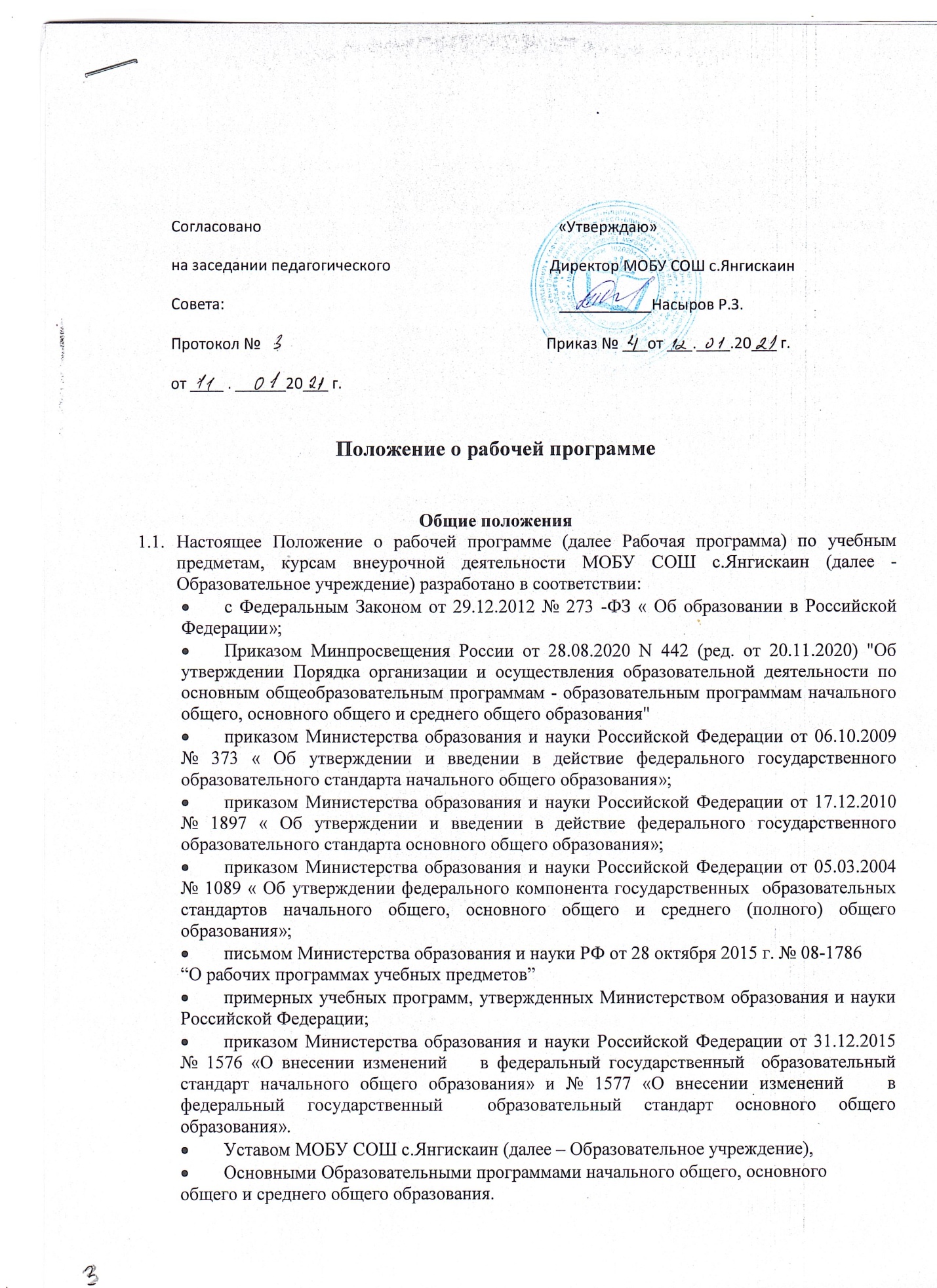  1.2. Рабочая программа по учебным предметам, курсам, курсам - нормативный документ, который обеспечивает достижение планируемых результатов освоения основных образовательных программ начального общего, основного общего и среднего общего образования.
1.3.  Рабочие  программы являются компонентом основных образовательных программ, разрабатываются на основе требований к результатам освоения основных образовательных программ начального общего, основного общего, среднего общего образования .2. Требования к разработке Рабочей программы по учебным предметам, курсам.2.1  Рабочая  программа  разрабатывается на основе: требований федеральных государственных образовательных стандартов; обязательного минимума содержания учебных программ;требований к уровню подготовки выпускников;объема часов, определенного учебным планом Образовательного    учреждения для реализации учебных предметов, курсов; особенностей контингента обучающихся Образовательного учреждения; использования в образовательном процессе необходимого комплекта учебно-методического обеспечения; требований к примерным  учебным программам и на основе имеющихся примерных  учебных программ, авторских рабочих учебных программ. 2.2. Структура Рабочей программы учебных предметов, курсов:3Сроки , порядок рассмотрения, хранения  Рабочих программ3.1. Сроки и порядок рассмотрения Рабочей программы определяется данным Положением.3.2.Порядок рассмотрения Рабочей программы осуществляется следующим образом:3.2.1. Первый этап – учитель представляет проект Рабочей программы на обсуждение членами школьного методического объединения учителей конкретного предметного цикла  (результаты обсуждения заносятся в протокол);Второй этап – после обсуждения на школьном методическом объединении проекта Рабочей программы согласовывается с заместителем директора по УВР, что фиксируется подписью  на титульном листе проекта Рабочей программы;Третий этап – Педагогический совет принимает в разработку представленные проекты Рабочих программ и принимает  Рабочую  программу ;Четвертый этап – Рабочая программа утверждается приказом директора Образовательного учреждения.3.3. Рабочая программа разрабатывается ежегодно.3.4. Рабочие программы хранятся 1календарный год со дня окончания действия Рабочей программы.4. Контроль за реализацией Рабочей программы в части выполнения  годового календарно-тематического планирования по достижению планируемых результатов освоения основных образовательных программ начального общего, основного общего, среднего общего образования4.1.  Контроль за реализацией Рабочей программы в части выполнения годового  календарно-тематического планирования   осуществляется  в следующем порядке:учитель прогнозирует выполнение календарно-тематического планирования на текущий год с учетом государственных праздничных дней  и сроков школьных каникул путем выставления планируемых дат проведения уроков ;по окончании четверти педагогический работник анализирует выполнение  календарно-тематического планирования и  предоставляет в учебную часть  лист выполнения Рабочей программы  в соответствии с расписанием уроков по учебному предмету на текущий год; в случае расхождения планируемых дат и фактическим проведением уроков  педагогический работник производит корректировку календарно-тематического планирования в электронном журнале и  оформляет эту корректировку в листах выполнения Рабочей программы, указав мероприятия  для реализации Образовательной программы   в полном объеме :использование часов резервного времени;слияние близких по содержанию тем уроков (объединение тем, уплотнение материала).4.2. Заместители директора по УВР анализируют листы выполнения Рабочих программ в части выполнения  годового календарно-тематического планирования по достижению планируемых результатов освоения основных образовательных программ начального общего, основного общего, среднего общего образования, оформляют справку.  4.3. Заместители директора по УВР предоставляют информацию, представленную в справке  о полноте реализации образовательных программ начального общего, основного общего и среднего общего образования, на рассмотрение Педагогическому совету Образовательного учреждения.
4.4. Директор Образовательного учреждения издает приказ о полноте реализации образовательных программ начального общего, основного общего и среднего общего образования в текущем году.Элементы Рабочей программыСодержаниеТитульный лист1. Полное  наименование образовательного учреждения; 2. Гриф разработки и принятия, утверждения   Рабочей программы;  согласования с заместителем директора по УВР (заверяется подписью);3. Название учебного предмета, курса, учебник, УМК; 4. Ф.И.О. педагога, разработавшего и реализующего учебный предмет, курс;5.  Указание  уровня обучения, в которой реализуется учебный предмет, курс; 6.  Год составления программы.Планируемые предметные результаты освоения конкретного учебного предмета, курса.Предметные результаты освоения учебного предметаСодержание учебного предмета, курсаНазвание разделов, тем;Количество часов для изучения раздела, темы;Краткое содержание разделов, учебной темыКалендарно-тематическое планирование ДОКУМЕНТ ПОДПИСАН ЭЛЕКТРОННОЙ ПОДПИСЬЮДОКУМЕНТ ПОДПИСАН ЭЛЕКТРОННОЙ ПОДПИСЬЮДОКУМЕНТ ПОДПИСАН ЭЛЕКТРОННОЙ ПОДПИСЬЮСВЕДЕНИЯ О СЕРТИФИКАТЕ ЭПСВЕДЕНИЯ О СЕРТИФИКАТЕ ЭПСВЕДЕНИЯ О СЕРТИФИКАТЕ ЭПСертификат603332450510203670830559428146817986133868575818603332450510203670830559428146817986133868575818ВладелецНасыров Ринат  ЗуфаровичНасыров Ринат  ЗуфаровичДействителенС 03.03.2021 по 03.03.2022С 03.03.2021 по 03.03.2022